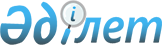 О снятии карантина и признании утратившим силу решения акима Копинского сельского округа от 5 ноября 2018 года № 10 "Об установлении карантина на территории населенного пункта Коптогай Копинского сельского округа"Решение акима Копинского сельского округа Байганинского района Актюбинской области от 19 декабря 2018 года № 13. Зарегистрировано Управлением юстиции Байганинского района Департамента юстиции Актюбинской области 24 декабря 2018 года № 3-4-194
      В соответствии со статьей 35 Закона Республики Казахстан от 23 января 2001 года "О местном государственном управлении и самоуправлении в Республике Казахстан", статьей 10-1 Закона Республики Казахстан от 10 июля 2002 года "О ветеринарии" и на основании представления руководителя Байганинской районной территориальной инспекции Комитета ветеринарного контроля и надзора Министерства сельского хозяйства Республики Казахстана от 30 ноября 2018 года № 223, аким Копинского сельского округа РЕШИЛ:
      1. В связи проведением комплекса ветеринарно-санитарных мероприятий по ликвидации болезни эмфизематозного карбункула среди крупного рогатого скота, снять установленный карантин на территории населенного пункта Коптогай Копинского сельского округа.
      2. Признать утратившим силу решение акима Копинского сельского округа от 5 ноября 2018 года № 10 "Об установлении карантина на территории населенного пункта Коптогай Копинского сельского округа" (зарегистрированное в реестре государственной регистрации нормативных правовых актов № 3-4-184, опубликованное 13 ноября 2018 года в Эталонном контрольном банке нормативных правовых актов Республики Казахстан в электронном виде).
      3. Контроль за исполнением настоящего решения оставляю за собой.
      4. Настоящее решение вводится в действие со дня его первого официального опубликования.
					© 2012. РГП на ПХВ «Институт законодательства и правовой информации Республики Казахстан» Министерства юстиции Республики Казахстан
				
      Аким Копинского 
сельского округа 

М. Байтак
